COLEGIO EMILIA RIQUELME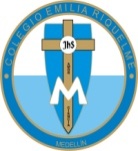 DOCENTE: ALEXANDRA OCAMPO LONDOÑOÁREA: CIENCIAS NATURALES GRADO: NOVENOTERCER PERIODO ¡Qué dulce y provechoso para el alma es el amor a María! M.E.RACTIVIDADES (junio 30 – julio 3)Buenos días queridas estudiantes, deseo que se encuentren muy bien al igual que cada una de sus familias. Esta semana tendremos encuentro virtual el día martes. Explicaré el tema de gasesCualquier inquietud, me pueden escribir a al WhatsApp: 3022249009 o al correo electrónico alexandra@campus.com.co.¡Gracias!Feliz y bendecido resto de díaPREGUNTAS INTRODUCTORIAS1. ¿Cuáles son las características de los gases?2. ¿Qué variables influyen en el comportamiento de un gas?3. ¿Las leyes de los gases se pueden aplicar a situaciones de nuestro contexto?, ¿de qué manera?